SARAH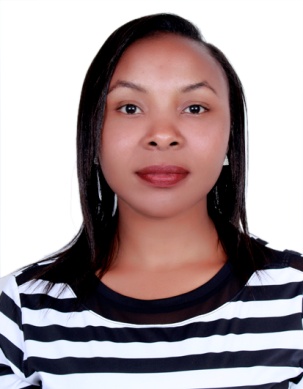 SARAH.345120@2freemail.com 	 CAREER FOCUS:Well qualified sales professional adaptive to changing market conditions. Demonstrated ability to provide leadership to an organization with a focus on revenue and product longevity. Creative sales representative with broad-based background in highly competitive and dynamic organizations. Recognized as a decisive leader and excellent team player.OBJECTIVE:To utilize all skills I have acquired during the course of my study and professional work experience to add value to your firm subsequently rising through the ranks in the firm.SUMMARY OF SKILLS:A good communicatorAble to get on well with peopleFriendly, polite and helpfulReliable, responsible and fast learnerResult oriented and innovativeEXPERIENCE:ANTA Sportswear – Apparel GroupArabian Centre, Dubai U.A.EJuly 16th – 19th February 2017Position: Sales AssociateRESPOSIBILITIES:Greet customers and welcome them to the store. Ensure all customers receive outstanding service  Maintain awareness of all promotions and advertisements. Execute the daily operational, day-to-day goals and priorities assigned by store management.  Assist in the training and development of peers.  Uphold merchandising and store cleanliness standards.ANTA Sportswear – Regal Retail General Trading LLCArabian Centre, Dubai U.A.EMay 2nd 2015 – July 15th 2016Position: Sales AssociateRESPONSIBILITIES: Welcome and greet customers.Ensuring high levels of customer satisfaction through excellent sales service.Maintain outstanding store condition and visual merchandising standards.Recommend and display items that match customer needs.Handling customer transactions.Explain to customers the features and benefits of a product.Working within established guidelines, particularly with brands.Performing banking and cash-handling functions securely.Receiving, checking, and displaying inventory.Deacons, Thika Road Mall (Nairobi Kenya)Jan 2013 to March 2015  Position:  Senior Sales AssociateRESPONSIBILITIES:Makes customers the first priority, actively seeking out customers, greets all customers, offer assistance. Demonstrates a high level of product knowledge, services and procedures in assigned area and nearby departments.Seeks to fully understand the customers’ needs, provides customer with the best solution.Promotes products and services using Greet-Qualify-Recommend-Close, resolves customers’ concerns; executes “Good, Better, Best” strategyEnsure my assigned department fully packed down and in stock at all times; labeled and striped properly.Follows safety policies and procedures, identifying and correcting safety hazards, reports violations, and encourages others to work safely.Works effectively with others, resolves conflict, listens well, and shares knowledge with others Takes an active role in growing skills, abilities, and product knowledge, and seeks further understanding of all aspects of the business Treats all associates with respect, is considerate of others’ viewpoints, and accepts change Follows company policy regarding work schedules, arrives on time, makes good use of time while at work, and completes tasks and assignments in a timely manner.Mr. Price, Capital Centre Mall (Nairobi, Kenya)Feb2012 to Nov 2012Position: Sales AssociateRESPONSIBILITIES:Displaying itemsServing customersDealing with any queries or complaintsAdvising customers on their purchasesOrdering, managing and taking out stockHelping with promotionsMaking sure sales targets are metEDUCATION:June 2009 to Dec 2011 Kenyatta UniversityDiploma in ProcurementJan 2008 to Dec 2008: Nairobi UniversityDiploma in Computer Applications.Feb 2003 to Nov 2007: Mumbi Girls High School:      Kenya Certificate of Secondary Education (KCSE)PERSONAL INFORMATION:Nationality:	 KenyanDate of Birth: 	1st May 1989Gender:	 FemaleCivil status: 	SingleVisa Status: 	Employment visaAvailability:	 Immediate